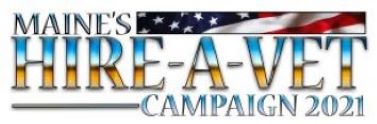 Maine Hire-A-Vet Campaign 2021 ScheduleWhether you are an employer, Veteran or public job seeker, the Maine Hire-A-Vet Committee is offering weekly virtual presentations in areas of resume writing, interviewing, job searching techniques as well as Veteran and Employer resources throughout the campaign. In addition, we will be conducting monthly virtual hiring events.  Registration information and links will be available the week prior to the event. Questions regarding the campaign can be sent to mark.j.cafiso@maine.gov or to leo.j.deon@maine.gov.  We look forward to having you participate in our additional events during the Maine Hire-A-Vet Campaign.Thursday August 26, 2021
10:00 am – 11:30 amCampaign Opening Ceremony Live at the Augusta Civic CenterOpening Remarks – Andy Gibson, Veterans’ Program ManagerSinging of the National Anthem- Nicole Frydrych, VOANNEGuest Speakers -Laura Fortman, MDOL Commissioner, David Richmond, Director, Maine Bureau of Veteran ServicesGold Sponsor Remarks -John Mason, BIWMaine Hire-A-Vet Campaign InformationConclusion/ Hiring Event PrepKick-Off Hiring Event Live at the Augusta Civic Center12:00 pm – 4:00 pmJoin us in the Conference Area to meet with employers from across the state looking to hireVeteran resource providers will also be onsite to meet with Transitioning Service Members and Veterans regarding support services available to the military communityTuesday September 7, 2021
10:00 pm – 11:00 amVirtual Presentation: Veteran Hiring for Employers-Basic TrainingLocal Veteran Employment Representative Leo Deon and Robin Doody with Northern Light Health will present on strategies and tactics useful to employers looking to hire Veterans. Topics be addressed include military culture & values, decoding the military discharge document (DD 214) in addition to interviewing Veterans.  This is a “must attend” presentation for any business seeking to hire Veterans.						
Invite Link to join meeting  https://mainestate.zoom.us/j/84685938470Tuesday September 14, 2021
10:00 pm – 11:00 amVirtual Presentation: Do’s and Don’ts of InterviewingErin Hammond, SPHR, SHRM-SCP, Northern Light Health will be presenting The Do’s and Don’ts of Interviews.  This presentation is intended to help showcase strengths, interests, and abilities to potential employers through the interview process. The strategies shared highlight ways to display personality and uniqueness while maintaining professionalism and allowing those employers to see you as a part of their organization. These techniques enable success in phone screenings, in-person and virtual interviews.	 If interested in attending, please register in advance for this webinar:https://mainestate.zoom.us/webinar/register/WN_tUY_3pQSRiKLYl_HY-xV3gAfter registering, you will receive a confirmation email containing information about joining the webinar.
					Tuesday September 21, 2021
10:00 am – 11:00 amVirtual Presentation: Applying for State Government Employment Jessica Crosby, Meghan Jellison, Karen Butterfield from the State of Maine Human Resources will provide insight and useful information when applying for State Government jobs. The hiring process in Maine State Government looks a bit different from the private sector. Our presentation will help attendees learn how to navigate this process from start to finish, including our unique terminology, where State jobs are advertised, what to look for in job descriptions, and a demonstration of submitting an application.
 If interested in attending  please register in advance for this webinar:https://mainestate.zoom.us/webinar/register/WN_SnuNMikYTje54DWL_PVDpQAfter registering, you will receive a confirmation email containing information about joining the webinar.
Thursday September 23, 2021
1:00 pm – 4:00 pmStatewide Virtual Hiring Event 
Join the Maine Hire-A-Vet Campaign Committee as we host the first of four monthly statewide virtual hiring events.  This three-hour event will feature employers in the northern part of the state during the first hour, employers in the central Maine area in the second hour and employers from the southern region in the third hour.  Employer capacity is limited to 10 employers from each region.  Advance registration is required for employers and job seekers.  THIS EVENT IS OPEN TO ALL JOB SEEKERSIf interested in attending, please register in advance for this webinar:https://mainestate.zoom.us/webinar/register/WN_YFE45ZfyQzq3K66EE3WX9gAfter registering, you will receive a confirmation email containing information about joining the webinar. Tuesday September 28, 2021
10:00 am – 11:00 am
Virtual Presentation: Resume Writing for Veterans – Maine DOLMark Cafiso, Veterans Representative will provide useful tips for Veteran job seekers on how best to prepare and present a resume including military skills translation, rank/civilian position equivalent, consolidating tours, and other useful tips to get an employer’s attention.
If interested in attending, please register in advance for this webinar:https://mainestate.zoom.us/webinar/register/WN_S1Hnb-RVRTStVNOslOBBcAAfter registering, you will receive a confirmation email containing information about joining the webinar.Tuesday October 5, 2021
10:00 am – 11:00 am
Virtual Presentation: Maine Job Link for EmployersMark Cafiso, Veterans Representative will go over tips and shortcuts to post your jobs, extend your postings, search resumes, and other ways to make the Maine Job Link work for you!Invite Link to join meeting  https://mainestate.zoom.us/j/88506211405?pwd=My9GZkYxVzJBL20rUVdZWFdjbEpxZz09
Tuesday October 12, 2021
10:00 am – 11:00 am
Virtual Presentation: USERRA Employer RoundtableDebbie Kelly, USDOL VETS Maine Director, Bethanie Mazzaro ESGR, Dennis Wellman conduct a roundtable discussion on the rights and responsibilities of service members about their civilian employment and the right and responsibilities of their employer.
 Invite Link to join meeting  https://mainestate.zoom.us/j/84200516152Tuesday October 19, 2021
10:00 am – 11:00 am
Virtual Presentation: How Employment Helps to End Veteran HomelessnessKylie Higgins, VA goes over the program to help veterans that are either homeless or at risk of homelessness achieve gainful employment by collaborating with community agencies and employers as part of their recovery process and reintegration into the community.  The program provides information, pre-employment assessment and workforce re-entry planning services, linkage, and coordination for VA and non-VA services, and community-based follow-up services to integrate Veterans into the community through competitive employment. If interested in attending, please register in advance for this webinar:https://mainestate.zoom.us/webinar/register/WN_uEu-5z29TC2rWt3Ry0W2vwAfter registering, you will receive a confirmation email containing information about joining the webinar.
Thursday October 21, 2021
1:00 pm – 4:00 pmStatewide Virtual Hiring Event 
Join the Maine Hire-A-Vet Campaign Committee as we host the second of four monthly statewide virtual hiring events.  This three-hour event will feature employers in the northern part of the state during the first hour, employers in the central Maine area in the second hour and employers from the southern region in the third hour.  Employer capacity is limited to 10 employers from each region.  Advance registration is required for employers and job seekers.  THIS EVENT IS OPEN TO ALL JOB SEEKERS.
If interested in attending, please register in advance for this webinar:https://mainestate.zoom.us/webinar/register/WN_snl_mGe-Q7-eAlABD4OMmwAfter registering, you will receive a confirmation email containing information about joining the webinar.Tuesday October 26, 2021
10:00 am – 11:00 am
Virtual Presentation: Adding Value as An Employee
Bill Card, SBA will help you to better understand what smaller companies are looking for from an employee, whether you are applying to get in the door, or trying to move up the ladder. This workshop will also discuss what you can do at your existing job to highlight the value you bring to the company and get a shot at more money, more responsibility, or a promotion.If interested in attending, please register in advance for this webinar:https://mainestate.zoom.us/webinar/register/WN_c1ZA9bVuQhGrE6dUmS3leQAfter registering, you will receive a confirmation email containing information about joining the webinar.Tuesday November 2, 2021
Election Day – No Presentation

Tuesday November 9, 2021
10:00 am – 11:00 amVirtual Presentation: Small Business Start-Up Part 1Bill Card, Brad Currie-SBA If you are interested in starting or growing your own small business, this workshop is for you.  This is the first of a two-part training module , that  will provide you with the information you need to know, and the questions you need to ask, to maximize the likelihood of being successful in your own venture.If interested in attending, please register in advance for this webinar:https://mainestate.zoom.us/webinar/register/WN_6QPLWorBQT2UJiw1-jG6GwAfter registering, you will receive a confirmation email containing information about joining the webinar.Tuesday November 16, 2021
10:00 am – 11:00 am
Virtual Presentation: Small Business Star-Up Part 2Bill Card, Brad Currie - SBA
 Bill Card, Brad Currie-SBA If you are interested in starting or growing your own small business, this workshop is for you.  This is the second\presentation in this    two-part training module , that  will provide you with the information you need to know, and the questions you need to ask, to maximize the likelihood of being successful in your own venture. If interested in attending, please register in advance for this webinar:https://mainestate.zoom.us/webinar/register/WN_Hu7tsyZ4Qy23KaOtv20feAAfter registering, you will receive a confirmation email containing information about joining the webinar.Thursday November 18, 2021
1:00 pm – 4:00 pmStatewide Virtual Hiring Event 
Join the Maine Hire-A-Vet Campaign Committee as we host the third of four monthly statewide virtual hiring events.  This three-hour event will feature employers in the northern part of the state during the first hour, employers in the central Maine area in the second hour and employers from the southern region in the third hour.  Employer capacity is limited to 10 employers from each region.  Advance registration is required for employers and job seekers.  THIS EVENT IS OPEN TO ALL JOB SEEKERS.If interested in attending, please register in advance for this webinar:https://mainestate.zoom.us/webinar/register/WN_q3SvkriOQHWGuJCQvOki1wAfter registering, you will receive a confirmation email containing information about joining the webinar.

Tuesday November 23, 2021
Thanksgiving Week- No Presentation
Tuesday November 30, 2021
10:00 am – 11:00 am
Virtual Presentation: Boots2Roots (Assisting Transitioning Service Members )
Karrie Trebble Program Director will go over the mission of Boots2Roots and how they strive to create a seamless transition for service members from military to civilian life here in Maine.If interested, please register in advance for this webinar:https://mainestate.zoom.us/webinar/register/WN_0R7B_qRvQ8eFy-0Fj2ds5AAfter registering, you will receive a confirmation email containing information about joining the webinar.
Tuesday December 7, 2021
10:00 am – 11:00 am
Virtual Presentation: Vet Center ServicesRitchie Pelletier, Outreach Specialist from the Bangor Vet Center, will go over programs and services offered by the VA at your local Vet Center.
 If interested please, register in advance for this webinar:https://mainestate.zoom.us/webinar/register/WN_PkCe7FAGT3eWxCNT1CeY1gAfter registering, you will receive a confirmation email containing information about joining the webinar.Thursday December 9, 2021
1:00 pm – 4:00 pm
Statewide Virtual Hiring Event for Sponsors of MHAV 
Join the Maine Hire-A-Vet Campaign Committee as we recognize our campaign sponsors by hosting a sponsor only statewide virtual hiring event.  This three-hour event will feature our campaign sponsor employers throughout the state recruiting for workforce needs for their businesses.  This event is only limited by the number of participating sponsors.  Advance registration is required for sponsor employers and job seekers.  THIS EVENT IS OPEN TO ALL JOB SEEKERS.
If interested in attending, please register in advance for this webinar:https://mainestate.zoom.us/webinar/register/WN_OzTHb-TeTPKehYr5n4WSOAAfter registering, you will receive a confirmation email containing information about joining the webinar.Tuesday December 14,202110:00AM-11:00AMHire Vets Medallion Program for EmployersLeo Deon, Maine Hire A Vet Co-Coordinator and Local Veteran’s Employment Representative at the Lewiston Career Center, presents the US DOL Hire Vets Medallion Program. The Hire Vets Medallion is a national recognition awarded by the US Department of Labor to employers that demonstrate a commitment to veteran hiring, retention and professional development. Thursday December 16, 2021
Maine Hire-A-Vet Campaign 2021 Officially Ends